1. PASSENGER DETAILS					         1. PASSENGER DETAILS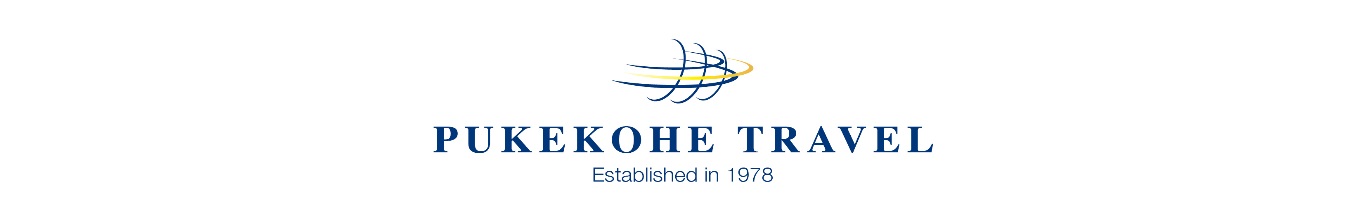 PASSENGER ONE: Title: (Please circle)  Mr / Mrs / Ms / MissFirst Name: (as per passport)________________________________Surname: (as per passport) _________________________________Preferred name: __________________________________________Address:Home Phone: ____________________________________________Mobile: _________________________________________________ Email: __________________________________________________Date of Birth ______/______/_______Emirates Skyward Flyer #___________________________________Special Dietary Requirements  _______________________________PASSENGER ONE: Title: (Please circle)  Mr / Mrs / Ms / MissFirst Name: (as per passport)________________________________Surname: (as per passport) _________________________________Preferred name: __________________________________________Address:Home Phone: ____________________________________________Mobile: _________________________________________________ Email: __________________________________________________Date of Birth ______/______/_______Emirates Skyward Flyer #___________________________________Special Dietary Requirements  _______________________________PASSENGER ONE: Title: (Please circle)  Mr / Mrs / Ms / MissFirst Name: (as per passport)________________________________Surname: (as per passport) _________________________________Preferred name: __________________________________________Address:Home Phone: ____________________________________________Mobile: _________________________________________________ Email: __________________________________________________Date of Birth ______/______/_______Emirates Skyward Flyer #___________________________________Special Dietary Requirements  _______________________________PASSENGER ONE: Title: (Please circle)  Mr / Mrs / Ms / MissFirst Name: (as per passport)________________________________Surname: (as per passport) _________________________________Preferred name: __________________________________________Address:Home Phone: ____________________________________________Mobile: _________________________________________________ Email: __________________________________________________Date of Birth ______/______/_______Emirates Skyward Flyer #___________________________________Special Dietary Requirements  _______________________________PASSENGER ONE: Title: (Please circle)  Mr / Mrs / Ms / MissFirst Name: (as per passport)________________________________Surname: (as per passport) _________________________________Preferred name: __________________________________________Address:Home Phone: ____________________________________________Mobile: _________________________________________________ Email: __________________________________________________Date of Birth ______/______/_______Emirates Skyward Flyer #___________________________________Special Dietary Requirements  _______________________________PASSENGER TWO: Title: (Please circle)  Mr / Mrs / Ms / MissFirst Name: (as per passport)________________________Surname: (as per passport) ________________________Preferred name: ____________________________AddressHome Phone: _____________________________________Mobile: __________________________________________ Email: __________________________________________Date of Birth ______/______/_______Emirates Skyward Flyer #____________________________Special Dietary Requirements  ________________________PASSENGER TWO: Title: (Please circle)  Mr / Mrs / Ms / MissFirst Name: (as per passport)________________________Surname: (as per passport) ________________________Preferred name: ____________________________AddressHome Phone: _____________________________________Mobile: __________________________________________ Email: __________________________________________Date of Birth ______/______/_______Emirates Skyward Flyer #____________________________Special Dietary Requirements  ________________________PASSENGER TWO: Title: (Please circle)  Mr / Mrs / Ms / MissFirst Name: (as per passport)________________________Surname: (as per passport) ________________________Preferred name: ____________________________AddressHome Phone: _____________________________________Mobile: __________________________________________ Email: __________________________________________Date of Birth ______/______/_______Emirates Skyward Flyer #____________________________Special Dietary Requirements  ________________________PASSENGER TWO: Title: (Please circle)  Mr / Mrs / Ms / MissFirst Name: (as per passport)________________________Surname: (as per passport) ________________________Preferred name: ____________________________AddressHome Phone: _____________________________________Mobile: __________________________________________ Email: __________________________________________Date of Birth ______/______/_______Emirates Skyward Flyer #____________________________Special Dietary Requirements  ________________________PASSENGER TWO: Title: (Please circle)  Mr / Mrs / Ms / MissFirst Name: (as per passport)________________________Surname: (as per passport) ________________________Preferred name: ____________________________AddressHome Phone: _____________________________________Mobile: __________________________________________ Email: __________________________________________Date of Birth ______/______/_______Emirates Skyward Flyer #____________________________Special Dietary Requirements  ________________________PASSENGER TWO: Title: (Please circle)  Mr / Mrs / Ms / MissFirst Name: (as per passport)________________________Surname: (as per passport) ________________________Preferred name: ____________________________AddressHome Phone: _____________________________________Mobile: __________________________________________ Email: __________________________________________Date of Birth ______/______/_______Emirates Skyward Flyer #____________________________Special Dietary Requirements  ________________________PASSENGER TWO: Title: (Please circle)  Mr / Mrs / Ms / MissFirst Name: (as per passport)________________________Surname: (as per passport) ________________________Preferred name: ____________________________AddressHome Phone: _____________________________________Mobile: __________________________________________ Email: __________________________________________Date of Birth ______/______/_______Emirates Skyward Flyer #____________________________Special Dietary Requirements  ________________________Insurance Quote Required□ YES□ NO□ NO□ NOInsurance Quote RequiredInsurance Quote RequiredInsurance Quote RequiredInsurance Quote RequiredInsurance Quote Required□ YES□NOPre-Existing Medical Condition□ YES□ NO□ NO□ NOPre-Existing Medical ConditionPre-Existing Medical ConditionPre-Existing Medical ConditionPre-Existing Medical ConditionPre-Existing Medical Condition□ YES□NO2. PASSPORT DETAILS (Please enclose copy)Passport Number:  ________________________________________Nationality: ______________________________________________Date of Issue: _____/______/______Expiration Date: _____/______/______2. PASSPORT DETAILS (Please enclose copy)Passport Number:  ________________________________________Nationality: ______________________________________________Date of Issue: _____/______/______Expiration Date: _____/______/______2. PASSPORT DETAILS (Please enclose copy)Passport Number:  ________________________________________Nationality: ______________________________________________Date of Issue: _____/______/______Expiration Date: _____/______/______2. PASSPORT DETAILS (Please enclose copy)Passport Number:  ________________________________________Nationality: ______________________________________________Date of Issue: _____/______/______Expiration Date: _____/______/______2. PASSPORT DETAILS (Please enclose copy)Passport Number:  ________________________________________Nationality: ______________________________________________Date of Issue: _____/______/______Expiration Date: _____/______/______2. PASSPORT DETAILS (Please enclose copy)Passport Number:  ________________________________Nationality: ______________________________________Date of Issue: _____/______/______Expiration Date: _____/______/______2. PASSPORT DETAILS (Please enclose copy)Passport Number:  ________________________________Nationality: ______________________________________Date of Issue: _____/______/______Expiration Date: _____/______/______2. PASSPORT DETAILS (Please enclose copy)Passport Number:  ________________________________Nationality: ______________________________________Date of Issue: _____/______/______Expiration Date: _____/______/______2. PASSPORT DETAILS (Please enclose copy)Passport Number:  ________________________________Nationality: ______________________________________Date of Issue: _____/______/______Expiration Date: _____/______/______2. PASSPORT DETAILS (Please enclose copy)Passport Number:  ________________________________Nationality: ______________________________________Date of Issue: _____/______/______Expiration Date: _____/______/______2. PASSPORT DETAILS (Please enclose copy)Passport Number:  ________________________________Nationality: ______________________________________Date of Issue: _____/______/______Expiration Date: _____/______/______2. PASSPORT DETAILS (Please enclose copy)Passport Number:  ________________________________Nationality: ______________________________________Date of Issue: _____/______/______Expiration Date: _____/______/______3. EMERGENCY CONTACTName: __________________________________________________Relationship: _____________________________________________Contact Number:  _________________________________________Email: __________________________________________________3. EMERGENCY CONTACTName: __________________________________________________Relationship: _____________________________________________Contact Number:  _________________________________________Email: __________________________________________________3. EMERGENCY CONTACTName: __________________________________________________Relationship: _____________________________________________Contact Number:  _________________________________________Email: __________________________________________________3. EMERGENCY CONTACTName: __________________________________________________Relationship: _____________________________________________Contact Number:  _________________________________________Email: __________________________________________________3. EMERGENCY CONTACTName: __________________________________________________Relationship: _____________________________________________Contact Number:  _________________________________________Email: __________________________________________________3. EMERGENCY CONTACTName: _________________________________________Relationship: _____________________________________Contact Number:  ________________________________Email: ___________________________________________3. EMERGENCY CONTACTName: _________________________________________Relationship: _____________________________________Contact Number:  ________________________________Email: ___________________________________________3. EMERGENCY CONTACTName: _________________________________________Relationship: _____________________________________Contact Number:  ________________________________Email: ___________________________________________3. EMERGENCY CONTACTName: _________________________________________Relationship: _____________________________________Contact Number:  ________________________________Email: ___________________________________________3. EMERGENCY CONTACTName: _________________________________________Relationship: _____________________________________Contact Number:  ________________________________Email: ___________________________________________3. EMERGENCY CONTACTName: _________________________________________Relationship: _____________________________________Contact Number:  ________________________________Email: ___________________________________________3. EMERGENCY CONTACTName: _________________________________________Relationship: _____________________________________Contact Number:  ________________________________Email: ___________________________________________4. HOTEL ROOM TYPE  Please select your preferred room type: □ DOUBLE (two people per room, double bed) □ TWIN (two people per room, separate beds) 4. HOTEL ROOM TYPE  Please select your preferred room type: □ DOUBLE (two people per room, double bed) □ TWIN (two people per room, separate beds) 4. HOTEL ROOM TYPE  Please select your preferred room type: □ DOUBLE (two people per room, double bed) □ TWIN (two people per room, separate beds) 4. HOTEL ROOM TYPE  Please select your preferred room type: □ DOUBLE (two people per room, double bed) □ TWIN (two people per room, separate beds) 4. HOTEL ROOM TYPE  Please select your preferred room type: □ DOUBLE (two people per room, double bed) □ TWIN (two people per room, separate beds) □ SINGLE (guarantees you your own room) □ SINGLE SHARE(Please match me with another passenger of the same gender. I understand this cannot be guaranteed and if not available I will need to pay the single price.) PTO□ SINGLE (guarantees you your own room) □ SINGLE SHARE(Please match me with another passenger of the same gender. I understand this cannot be guaranteed and if not available I will need to pay the single price.) PTO□ SINGLE (guarantees you your own room) □ SINGLE SHARE(Please match me with another passenger of the same gender. I understand this cannot be guaranteed and if not available I will need to pay the single price.) PTO□ SINGLE (guarantees you your own room) □ SINGLE SHARE(Please match me with another passenger of the same gender. I understand this cannot be guaranteed and if not available I will need to pay the single price.) PTO□ SINGLE (guarantees you your own room) □ SINGLE SHARE(Please match me with another passenger of the same gender. I understand this cannot be guaranteed and if not available I will need to pay the single price.) PTO□ SINGLE (guarantees you your own room) □ SINGLE SHARE(Please match me with another passenger of the same gender. I understand this cannot be guaranteed and if not available I will need to pay the single price.) PTO□ SINGLE (guarantees you your own room) □ SINGLE SHARE(Please match me with another passenger of the same gender. I understand this cannot be guaranteed and if not available I will need to pay the single price.) PTO5. CABIN TYPELOWER DECK STATEROOM □ Twin □ King □ Single            MAIN DECK SUPERIOR □ Twin □ King □ Single           5. CABIN TYPELOWER DECK STATEROOM □ Twin □ King □ Single            MAIN DECK SUPERIOR □ Twin □ King □ Single           5. CABIN TYPELOWER DECK STATEROOM □ Twin □ King □ Single            MAIN DECK SUPERIOR □ Twin □ King □ Single           5. CABIN TYPELOWER DECK STATEROOM □ Twin □ King □ Single            MAIN DECK SUPERIOR □ Twin □ King □ Single           5. CABIN TYPELOWER DECK STATEROOM □ Twin □ King □ Single            MAIN DECK SUPERIOR □ Twin □ King □ Single           5. CABIN TYPELOWER DECK STATEROOM □ Twin □ King □ Single            MAIN DECK SUPERIOR □ Twin □ King □ Single           5. CABIN TYPELOWER DECK STATEROOM □ Twin □ King □ Single            MAIN DECK SUPERIOR □ Twin □ King □ Single           5. CABIN TYPELOWER DECK STATEROOM □ Twin □ King □ Single            MAIN DECK SUPERIOR □ Twin □ King □ Single           5. CABIN TYPELOWER DECK STATEROOM □ Twin □ King □ Single            MAIN DECK SUPERIOR □ Twin □ King □ Single           5. CABIN TYPELOWER DECK STATEROOM □ Twin □ King □ Single            MAIN DECK SUPERIOR □ Twin □ King □ Single           5. CABIN TYPELOWER DECK STATEROOM □ Twin □ King □ Single            MAIN DECK SUPERIOR □ Twin □ King □ Single           5. CABIN TYPELOWER DECK STATEROOM □ Twin □ King □ Single            MAIN DECK SUPERIOR □ Twin □ King □ Single           6.EMIRATES AIRLINE                             6.EMIRATES AIRLINE                             6.EMIRATES AIRLINE                             □ Economy            □ Mixed (business/economy)          □ Business □ Economy            □ Mixed (business/economy)          □ Business □ Economy            □ Mixed (business/economy)          □ Business □ Economy            □ Mixed (business/economy)          □ Business □ Economy            □ Mixed (business/economy)          □ Business □ Economy            □ Mixed (business/economy)          □ Business □ Economy            □ Mixed (business/economy)          □ Business □ Economy            □ Mixed (business/economy)          □ Business □ Economy            □ Mixed (business/economy)          □ Business 7.N Z DOMESTIC FLIGHT CONNECTION                             7.N Z DOMESTIC FLIGHT CONNECTION                             7.N Z DOMESTIC FLIGHT CONNECTION                             □ YES_________________      □ YES_________________      □ YES_________________      □ YES_________________      □ YES_________________      □ NO8. EXTRA TRAVEL ARRANGEMENTS8. EXTRA TRAVEL ARRANGEMENTS8. EXTRA TRAVEL ARRANGEMENTS8. EXTRA TRAVEL ARRANGEMENTS□ YES            □ YES            □ YES            □ YES            □ NO□ NO□ NO□ NO9. WHERE DID YOU HEAR ABOUT THIS TRIP  □ Newsletter  □ Website  □ Referral   □ Herald  □ Other_________________9. WHERE DID YOU HEAR ABOUT THIS TRIP  □ Newsletter  □ Website  □ Referral   □ Herald  □ Other_________________9. WHERE DID YOU HEAR ABOUT THIS TRIP  □ Newsletter  □ Website  □ Referral   □ Herald  □ Other_________________9. WHERE DID YOU HEAR ABOUT THIS TRIP  □ Newsletter  □ Website  □ Referral   □ Herald  □ Other_________________9. WHERE DID YOU HEAR ABOUT THIS TRIP  □ Newsletter  □ Website  □ Referral   □ Herald  □ Other_________________9. WHERE DID YOU HEAR ABOUT THIS TRIP  □ Newsletter  □ Website  □ Referral   □ Herald  □ Other_________________9. WHERE DID YOU HEAR ABOUT THIS TRIP  □ Newsletter  □ Website  □ Referral   □ Herald  □ Other_________________9. WHERE DID YOU HEAR ABOUT THIS TRIP  □ Newsletter  □ Website  □ Referral   □ Herald  □ Other_________________9. WHERE DID YOU HEAR ABOUT THIS TRIP  □ Newsletter  □ Website  □ Referral   □ Herald  □ Other_________________9. WHERE DID YOU HEAR ABOUT THIS TRIP  □ Newsletter  □ Website  □ Referral   □ Herald  □ Other_________________9. WHERE DID YOU HEAR ABOUT THIS TRIP  □ Newsletter  □ Website  □ Referral   □ Herald  □ Other_________________9. WHERE DID YOU HEAR ABOUT THIS TRIP  □ Newsletter  □ Website  □ Referral   □ Herald  □ Other_________________10. HEALTH AND FITNESS – I confirm that I have read the “Health” statement on the back page of the brochure 	 10. HEALTH AND FITNESS – I confirm that I have read the “Health” statement on the back page of the brochure 	 10. HEALTH AND FITNESS – I confirm that I have read the “Health” statement on the back page of the brochure 	 10. HEALTH AND FITNESS – I confirm that I have read the “Health” statement on the back page of the brochure 	 10. HEALTH AND FITNESS – I confirm that I have read the “Health” statement on the back page of the brochure 	 10. HEALTH AND FITNESS – I confirm that I have read the “Health” statement on the back page of the brochure 	 10. HEALTH AND FITNESS – I confirm that I have read the “Health” statement on the back page of the brochure 	 10. HEALTH AND FITNESS – I confirm that I have read the “Health” statement on the back page of the brochure 	 10. HEALTH AND FITNESS – I confirm that I have read the “Health” statement on the back page of the brochure 	 □ YES            □ YES            □ YES            11. PREVIOUS INTERNATIONAL PUKEKOHE TRAVEL TOUR CLIENT     11. PREVIOUS INTERNATIONAL PUKEKOHE TRAVEL TOUR CLIENT     11. PREVIOUS INTERNATIONAL PUKEKOHE TRAVEL TOUR CLIENT     11. PREVIOUS INTERNATIONAL PUKEKOHE TRAVEL TOUR CLIENT     11. PREVIOUS INTERNATIONAL PUKEKOHE TRAVEL TOUR CLIENT     11. PREVIOUS INTERNATIONAL PUKEKOHE TRAVEL TOUR CLIENT     □ YES            □ YES            □ YES            □ NO          □ NO          □ NO          12. PAYMENT DETAILS: A non-refundable deposit of $1500 per person is enclosed12. PAYMENT DETAILS: A non-refundable deposit of $1500 per person is enclosed12. PAYMENT DETAILS: A non-refundable deposit of $1500 per person is enclosed12. PAYMENT DETAILS: A non-refundable deposit of $1500 per person is enclosed12. PAYMENT DETAILS: A non-refundable deposit of $1500 per person is enclosed12. PAYMENT DETAILS: A non-refundable deposit of $1500 per person is enclosed12. PAYMENT DETAILS: A non-refundable deposit of $1500 per person is enclosedFull payment is due by 15 May 2023Full payment is due by 15 May 2023Full payment is due by 15 May 2023Full payment is due by 15 May 2023Full payment is due by 15 May 202313. PAYMENT MADE BY:  CASH    □        CREDIT CARD     □              DIRECT CREDIT  □For Direct credit payment please use:  Your Surname: __________________________________ and CROATIA as the reference.BNZ Bank Account 02-0404-0199298-00Credit Card - If payment is by credit card please add 1.5% surcharge. To pay by credit card please phone the office with your details13. PAYMENT MADE BY:  CASH    □        CREDIT CARD     □              DIRECT CREDIT  □For Direct credit payment please use:  Your Surname: __________________________________ and CROATIA as the reference.BNZ Bank Account 02-0404-0199298-00Credit Card - If payment is by credit card please add 1.5% surcharge. To pay by credit card please phone the office with your details13. PAYMENT MADE BY:  CASH    □        CREDIT CARD     □              DIRECT CREDIT  □For Direct credit payment please use:  Your Surname: __________________________________ and CROATIA as the reference.BNZ Bank Account 02-0404-0199298-00Credit Card - If payment is by credit card please add 1.5% surcharge. To pay by credit card please phone the office with your details13. PAYMENT MADE BY:  CASH    □        CREDIT CARD     □              DIRECT CREDIT  □For Direct credit payment please use:  Your Surname: __________________________________ and CROATIA as the reference.BNZ Bank Account 02-0404-0199298-00Credit Card - If payment is by credit card please add 1.5% surcharge. To pay by credit card please phone the office with your details13. PAYMENT MADE BY:  CASH    □        CREDIT CARD     □              DIRECT CREDIT  □For Direct credit payment please use:  Your Surname: __________________________________ and CROATIA as the reference.BNZ Bank Account 02-0404-0199298-00Credit Card - If payment is by credit card please add 1.5% surcharge. To pay by credit card please phone the office with your details13. PAYMENT MADE BY:  CASH    □        CREDIT CARD     □              DIRECT CREDIT  □For Direct credit payment please use:  Your Surname: __________________________________ and CROATIA as the reference.BNZ Bank Account 02-0404-0199298-00Credit Card - If payment is by credit card please add 1.5% surcharge. To pay by credit card please phone the office with your details13. PAYMENT MADE BY:  CASH    □        CREDIT CARD     □              DIRECT CREDIT  □For Direct credit payment please use:  Your Surname: __________________________________ and CROATIA as the reference.BNZ Bank Account 02-0404-0199298-00Credit Card - If payment is by credit card please add 1.5% surcharge. To pay by credit card please phone the office with your details13. PAYMENT MADE BY:  CASH    □        CREDIT CARD     □              DIRECT CREDIT  □For Direct credit payment please use:  Your Surname: __________________________________ and CROATIA as the reference.BNZ Bank Account 02-0404-0199298-00Credit Card - If payment is by credit card please add 1.5% surcharge. To pay by credit card please phone the office with your details13. PAYMENT MADE BY:  CASH    □        CREDIT CARD     □              DIRECT CREDIT  □For Direct credit payment please use:  Your Surname: __________________________________ and CROATIA as the reference.BNZ Bank Account 02-0404-0199298-00Credit Card - If payment is by credit card please add 1.5% surcharge. To pay by credit card please phone the office with your details13. PAYMENT MADE BY:  CASH    □        CREDIT CARD     □              DIRECT CREDIT  □For Direct credit payment please use:  Your Surname: __________________________________ and CROATIA as the reference.BNZ Bank Account 02-0404-0199298-00Credit Card - If payment is by credit card please add 1.5% surcharge. To pay by credit card please phone the office with your details13. PAYMENT MADE BY:  CASH    □        CREDIT CARD     □              DIRECT CREDIT  □For Direct credit payment please use:  Your Surname: __________________________________ and CROATIA as the reference.BNZ Bank Account 02-0404-0199298-00Credit Card - If payment is by credit card please add 1.5% surcharge. To pay by credit card please phone the office with your details13. PAYMENT MADE BY:  CASH    □        CREDIT CARD     □              DIRECT CREDIT  □For Direct credit payment please use:  Your Surname: __________________________________ and CROATIA as the reference.BNZ Bank Account 02-0404-0199298-00Credit Card - If payment is by credit card please add 1.5% surcharge. To pay by credit card please phone the office with your details15. CONFIRMATIONI agree that the above details are correct and I read and understand the conditions Pukekohe Travel have stated in their terms and conditions on their brochure.Note:Itinerary subject to change.Pukekohe Travel assumes no liability for any loss or damage as a result of an Act of God or any other force majeure condition including, but not limited to, volcanic disruption, earthquake, low or high water levels, flood, tropical storms, hurricanes or pandemics.Pukekohe Travel reserves the right to refuse any booking at their sole discretion and return any deposit received.We wish to assure you that we take every care with your personal information recorded on this booking form. Rest assured this information will not be sold or distributed to a third party. Pukekohe Travel reserves the right to correct errors and omissions contained within this brochure without recourse.I agree that the above details are correct and I read and understand the conditions Pukekohe Travel have stated in their terms and conditions on their brochure. I understand the full terms and conditions are available on the Pukekohe Travel website at https://www.pukekohetravel.co.nz/terms-conditions15. CONFIRMATIONI agree that the above details are correct and I read and understand the conditions Pukekohe Travel have stated in their terms and conditions on their brochure.Note:Itinerary subject to change.Pukekohe Travel assumes no liability for any loss or damage as a result of an Act of God or any other force majeure condition including, but not limited to, volcanic disruption, earthquake, low or high water levels, flood, tropical storms, hurricanes or pandemics.Pukekohe Travel reserves the right to refuse any booking at their sole discretion and return any deposit received.We wish to assure you that we take every care with your personal information recorded on this booking form. Rest assured this information will not be sold or distributed to a third party. Pukekohe Travel reserves the right to correct errors and omissions contained within this brochure without recourse.I agree that the above details are correct and I read and understand the conditions Pukekohe Travel have stated in their terms and conditions on their brochure. I understand the full terms and conditions are available on the Pukekohe Travel website at https://www.pukekohetravel.co.nz/terms-conditions15. CONFIRMATIONI agree that the above details are correct and I read and understand the conditions Pukekohe Travel have stated in their terms and conditions on their brochure.Note:Itinerary subject to change.Pukekohe Travel assumes no liability for any loss or damage as a result of an Act of God or any other force majeure condition including, but not limited to, volcanic disruption, earthquake, low or high water levels, flood, tropical storms, hurricanes or pandemics.Pukekohe Travel reserves the right to refuse any booking at their sole discretion and return any deposit received.We wish to assure you that we take every care with your personal information recorded on this booking form. Rest assured this information will not be sold or distributed to a third party. Pukekohe Travel reserves the right to correct errors and omissions contained within this brochure without recourse.I agree that the above details are correct and I read and understand the conditions Pukekohe Travel have stated in their terms and conditions on their brochure. I understand the full terms and conditions are available on the Pukekohe Travel website at https://www.pukekohetravel.co.nz/terms-conditions15. CONFIRMATIONI agree that the above details are correct and I read and understand the conditions Pukekohe Travel have stated in their terms and conditions on their brochure.Note:Itinerary subject to change.Pukekohe Travel assumes no liability for any loss or damage as a result of an Act of God or any other force majeure condition including, but not limited to, volcanic disruption, earthquake, low or high water levels, flood, tropical storms, hurricanes or pandemics.Pukekohe Travel reserves the right to refuse any booking at their sole discretion and return any deposit received.We wish to assure you that we take every care with your personal information recorded on this booking form. Rest assured this information will not be sold or distributed to a third party. Pukekohe Travel reserves the right to correct errors and omissions contained within this brochure without recourse.I agree that the above details are correct and I read and understand the conditions Pukekohe Travel have stated in their terms and conditions on their brochure. I understand the full terms and conditions are available on the Pukekohe Travel website at https://www.pukekohetravel.co.nz/terms-conditions15. CONFIRMATIONI agree that the above details are correct and I read and understand the conditions Pukekohe Travel have stated in their terms and conditions on their brochure.Note:Itinerary subject to change.Pukekohe Travel assumes no liability for any loss or damage as a result of an Act of God or any other force majeure condition including, but not limited to, volcanic disruption, earthquake, low or high water levels, flood, tropical storms, hurricanes or pandemics.Pukekohe Travel reserves the right to refuse any booking at their sole discretion and return any deposit received.We wish to assure you that we take every care with your personal information recorded on this booking form. Rest assured this information will not be sold or distributed to a third party. Pukekohe Travel reserves the right to correct errors and omissions contained within this brochure without recourse.I agree that the above details are correct and I read and understand the conditions Pukekohe Travel have stated in their terms and conditions on their brochure. I understand the full terms and conditions are available on the Pukekohe Travel website at https://www.pukekohetravel.co.nz/terms-conditions15. CONFIRMATIONI agree that the above details are correct and I read and understand the conditions Pukekohe Travel have stated in their terms and conditions on their brochure.Note:Itinerary subject to change.Pukekohe Travel assumes no liability for any loss or damage as a result of an Act of God or any other force majeure condition including, but not limited to, volcanic disruption, earthquake, low or high water levels, flood, tropical storms, hurricanes or pandemics.Pukekohe Travel reserves the right to refuse any booking at their sole discretion and return any deposit received.We wish to assure you that we take every care with your personal information recorded on this booking form. Rest assured this information will not be sold or distributed to a third party. Pukekohe Travel reserves the right to correct errors and omissions contained within this brochure without recourse.I agree that the above details are correct and I read and understand the conditions Pukekohe Travel have stated in their terms and conditions on their brochure. I understand the full terms and conditions are available on the Pukekohe Travel website at https://www.pukekohetravel.co.nz/terms-conditions15. CONFIRMATIONI agree that the above details are correct and I read and understand the conditions Pukekohe Travel have stated in their terms and conditions on their brochure.Note:Itinerary subject to change.Pukekohe Travel assumes no liability for any loss or damage as a result of an Act of God or any other force majeure condition including, but not limited to, volcanic disruption, earthquake, low or high water levels, flood, tropical storms, hurricanes or pandemics.Pukekohe Travel reserves the right to refuse any booking at their sole discretion and return any deposit received.We wish to assure you that we take every care with your personal information recorded on this booking form. Rest assured this information will not be sold or distributed to a third party. Pukekohe Travel reserves the right to correct errors and omissions contained within this brochure without recourse.I agree that the above details are correct and I read and understand the conditions Pukekohe Travel have stated in their terms and conditions on their brochure. I understand the full terms and conditions are available on the Pukekohe Travel website at https://www.pukekohetravel.co.nz/terms-conditions15. CONFIRMATIONI agree that the above details are correct and I read and understand the conditions Pukekohe Travel have stated in their terms and conditions on their brochure.Note:Itinerary subject to change.Pukekohe Travel assumes no liability for any loss or damage as a result of an Act of God or any other force majeure condition including, but not limited to, volcanic disruption, earthquake, low or high water levels, flood, tropical storms, hurricanes or pandemics.Pukekohe Travel reserves the right to refuse any booking at their sole discretion and return any deposit received.We wish to assure you that we take every care with your personal information recorded on this booking form. Rest assured this information will not be sold or distributed to a third party. Pukekohe Travel reserves the right to correct errors and omissions contained within this brochure without recourse.I agree that the above details are correct and I read and understand the conditions Pukekohe Travel have stated in their terms and conditions on their brochure. I understand the full terms and conditions are available on the Pukekohe Travel website at https://www.pukekohetravel.co.nz/terms-conditions15. CONFIRMATIONI agree that the above details are correct and I read and understand the conditions Pukekohe Travel have stated in their terms and conditions on their brochure.Note:Itinerary subject to change.Pukekohe Travel assumes no liability for any loss or damage as a result of an Act of God or any other force majeure condition including, but not limited to, volcanic disruption, earthquake, low or high water levels, flood, tropical storms, hurricanes or pandemics.Pukekohe Travel reserves the right to refuse any booking at their sole discretion and return any deposit received.We wish to assure you that we take every care with your personal information recorded on this booking form. Rest assured this information will not be sold or distributed to a third party. Pukekohe Travel reserves the right to correct errors and omissions contained within this brochure without recourse.I agree that the above details are correct and I read and understand the conditions Pukekohe Travel have stated in their terms and conditions on their brochure. I understand the full terms and conditions are available on the Pukekohe Travel website at https://www.pukekohetravel.co.nz/terms-conditions15. CONFIRMATIONI agree that the above details are correct and I read and understand the conditions Pukekohe Travel have stated in their terms and conditions on their brochure.Note:Itinerary subject to change.Pukekohe Travel assumes no liability for any loss or damage as a result of an Act of God or any other force majeure condition including, but not limited to, volcanic disruption, earthquake, low or high water levels, flood, tropical storms, hurricanes or pandemics.Pukekohe Travel reserves the right to refuse any booking at their sole discretion and return any deposit received.We wish to assure you that we take every care with your personal information recorded on this booking form. Rest assured this information will not be sold or distributed to a third party. Pukekohe Travel reserves the right to correct errors and omissions contained within this brochure without recourse.I agree that the above details are correct and I read and understand the conditions Pukekohe Travel have stated in their terms and conditions on their brochure. I understand the full terms and conditions are available on the Pukekohe Travel website at https://www.pukekohetravel.co.nz/terms-conditions15. CONFIRMATIONI agree that the above details are correct and I read and understand the conditions Pukekohe Travel have stated in their terms and conditions on their brochure.Note:Itinerary subject to change.Pukekohe Travel assumes no liability for any loss or damage as a result of an Act of God or any other force majeure condition including, but not limited to, volcanic disruption, earthquake, low or high water levels, flood, tropical storms, hurricanes or pandemics.Pukekohe Travel reserves the right to refuse any booking at their sole discretion and return any deposit received.We wish to assure you that we take every care with your personal information recorded on this booking form. Rest assured this information will not be sold or distributed to a third party. Pukekohe Travel reserves the right to correct errors and omissions contained within this brochure without recourse.I agree that the above details are correct and I read and understand the conditions Pukekohe Travel have stated in their terms and conditions on their brochure. I understand the full terms and conditions are available on the Pukekohe Travel website at https://www.pukekohetravel.co.nz/terms-conditions15. CONFIRMATIONI agree that the above details are correct and I read and understand the conditions Pukekohe Travel have stated in their terms and conditions on their brochure.Note:Itinerary subject to change.Pukekohe Travel assumes no liability for any loss or damage as a result of an Act of God or any other force majeure condition including, but not limited to, volcanic disruption, earthquake, low or high water levels, flood, tropical storms, hurricanes or pandemics.Pukekohe Travel reserves the right to refuse any booking at their sole discretion and return any deposit received.We wish to assure you that we take every care with your personal information recorded on this booking form. Rest assured this information will not be sold or distributed to a third party. Pukekohe Travel reserves the right to correct errors and omissions contained within this brochure without recourse.I agree that the above details are correct and I read and understand the conditions Pukekohe Travel have stated in their terms and conditions on their brochure. I understand the full terms and conditions are available on the Pukekohe Travel website at https://www.pukekohetravel.co.nz/terms-conditionsPASSENGER ONE:     Date: ______/_____/______Signature: PASSENGER ONE:     Date: ______/_____/______Signature: PASSENGER ONE:     Date: ______/_____/______Signature: PASSENGER ONE:     Date: ______/_____/______Signature: PASSENGER ONE:     Date: ______/_____/______Signature: PASSENGER TWO:    Date: ______/_____/______Signature: PASSENGER TWO:    Date: ______/_____/______Signature: PASSENGER TWO:    Date: ______/_____/______Signature: PASSENGER TWO:    Date: ______/_____/______Signature: PASSENGER TWO:    Date: ______/_____/______Signature: PASSENGER TWO:    Date: ______/_____/______Signature: PASSENGER TWO:    Date: ______/_____/______Signature:                                                                                OFFICE USE ONLY:Date                   Deposit             Payment                                                                                OFFICE USE ONLY:Date                   Deposit             Payment                                                                                OFFICE USE ONLY:Date                   Deposit             Payment                                                                                OFFICE USE ONLY:Date                   Deposit             Payment                                                                                OFFICE USE ONLY:Date                   Deposit             Payment                                                                                OFFICE USE ONLY:Date                   Deposit             Payment                                                                                OFFICE USE ONLY:Date                   Deposit             Payment                                                                                OFFICE USE ONLY:Date                   Deposit             Payment                                                                                OFFICE USE ONLY:Date                   Deposit             Payment                                                                                OFFICE USE ONLY:Date                   Deposit             Payment                                                                                OFFICE USE ONLY:Date                   Deposit             Payment                                                                                OFFICE USE ONLY:Date                   Deposit             Payment 